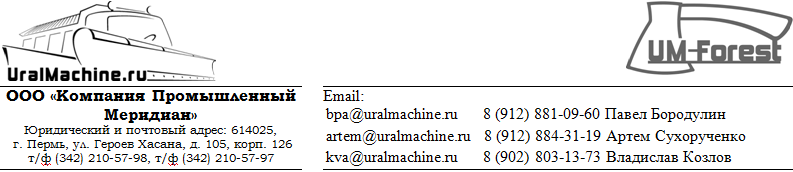 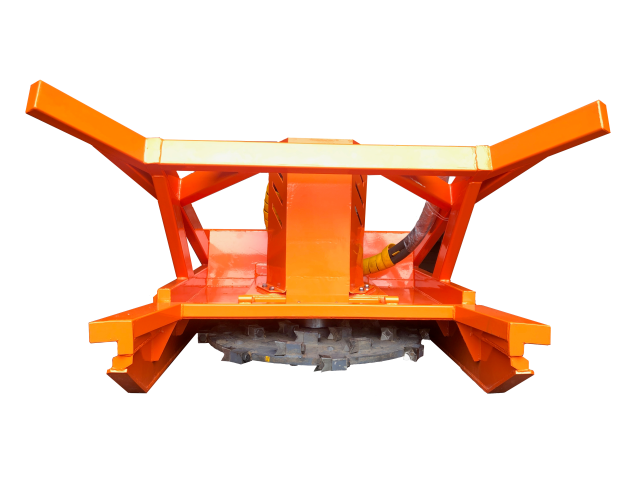 Мульчер под торговой маркой UM—Forest — полностью отечественный продукт, включая проектирование и производство. Мульчер дисковый – это оборудование, предназначенное для срезания и измельчения древесины, пней, кустарника на корню, агрегатируется с колесными и гусеничными тракторами различных тяговых классов, экскаваторами, мини-погрузчиками.Весь процесс проектирования и производства осуществляется силами нашего предприятия и локализован в Пермском крае. Технические характеристики дискового мульчера UM-Forest D-100H:В конструкции мульчера применяются подшипники только ведущих зарубежных производителей;Стандартная комплектация дисковых мульчеров с гидравлическим приводом:Комплект РВД для подключения к гидролинии экскаватора/ мини-погрузчика;Переходная плита для присоединения к мини-погрузчику.Опции:Доп. комплект зубьев;Переходная плита для присоединения к экскаватору.МодельUM-Forest D-100HДиаметр диска по зубьям, мм1000Масса, кг725Ширина, мм1175Высота без рамки-толкателя, мм850Глубина, мм1350Частота вращения дискаДо 1000 об./мин.Тип ножейФиксированныеРамка- толкатель фиксированнаяЕстьДиаметр эффективной работы, ммДо  150Тип приводаГидравлическийГидропоток, л/минОт 80 Рабочая скорость0,5-5 км/чКонструкция корпусаКорпус мульчера закрывает рабочий орган с трех сторон, для предотвращения бесконтрольного вылета продуктов резания и различных предметов, рамка толкатель интегрирована в корпус, рабочий орган соединен с гидромотором через подшипниковый приводной узел.